Olvasólecke időigénye: 3 perc, készítette: Kürtösi ZsófiaKIVÁLASZTÁSI TECHNIKÁK: TESZTEKA tesztek, ill. kérdőívek segítségével a jelölt testi, ill. pszichés állapota, intelligenciája, képességei, személyiségjegyei mérhetők fel, amelyek a vizsgált időpontban jellemzik őt. Ezt a módszert legtöbbször az interjú kiegészítéseként használják a humán szakemberek, mivel segítségükkel tovább szűkíthetik a jelöltek körét. A tesztek munkakör-specifikusak, azaz az ellátandó feladatok, a meghatározott feltételek, személyiségjegyek alapján eltérnek egymástól, éppen ezért meglehetősen sokféle teszt van forgalomban.A következő típusok a teljesség igénye nélkül kerülnek bemutatásra:Személyiségtesztek: a jelölt személyisége határozza meg, hogy képes lesz-e beilleszkedni a későbbiekben a vállalati kultúrába, valamint nagymértékben befolyásolja az általa nyújtott teljesítményt is. A személyiség- vagy pszichológiai tesztek a pályázó általános, ill. a leendő munkakörében a feladatok eredményes ellátásához elengedhetetlenül szükséges személyiségjegyek meglétére vagy hiányára mutatnak rá. E tesztekkel felmérhető például, hogy az adott személy eléggé érett-e érzelmileg, képes-e önállóan dönteni, stb., azonban egyetlen teszt sem képes előre jelezni, hogy mennyire lesz hatékony munkaköri feladatai teljesítésében. E teszttípus hátránya, hogy a jelölt annak érdekében, hogy a legjobb képet alakítsa ki magáról, bizonyos kérdésekre a társadalmilag elvárt válaszokkal felelhet, amelyek nem biztos, hogy igazak rá nézve is. (McKenna-Beech 1998, 132.o.)A személyiségteszt egyik gyakori kiegészítő felmérése lehet az ún. motivációs teszt, amely segítségével a leendő alkalmazott motivációját csökkentő, ill. növelő tényezők ismerhetőek meg. A motiváció vizsgálata rendkívül fontos a munkavégzés szempontjából, hiszen ez jelentősen hozzájárul a munkavállaló által elért teljesítményhez. Megfelelő motiváció esetén ugyanis gyengébb képességekkel is elérhető egy jó eredmény, azonban a motiváció hiánya esetén még a legtehetségesebb dolgozó sem képes jól teljesíteni.A személyiségteszt másik kiegészítője lehet az ún. csapattag-típus vizsgálati teszt, amelyben a jelölt leírja, melyek azok a feladatok, amelyeket szívesen elvégez, és melyek azok, amelyeket nem. Ez azért fontos, mert egy csapat hatékony működéséhez különböző típusú személyiségekre van szükség, akiknek más-más feladata van a csoporton belül.  Képességtesztek: számtalan formájuk létezik a verbális tesztektől (amik pl. szövegértelmezési, elemzési feladatokat tartalmaznak), a numerikus teszteken át (számolási képesség, grafikonok, adatok elemzése), a térbeli, pszichomotoros, fizikai erőkifejtéssel kapcsolatos vagy érzékelő képességet mérő tesztekig (látás-, hallásérzékenység stb.). (Klein – Klein 2008)Intelligenciatesztek: A mentális képességek, ill. az életkornak megfelelő érettségi fok vizsgálatára alkalmasak. A tesztek nagy része logikai képességeket, az emlékező- és megfigyelőképességet, kulturális alapismereteket, gyakorlati képességeket, általános műveltséget, általános szellemi teljesítőképességet, térbeli tájékozódási képességet, beszédkészséget és megértési képességet méri fel. Meghatározott idő alatt kell kitöltenie valamennyi jelöltnek a tesztet, amelyet számos feladat alkothat, mint például mondatok kiegészítése, szavak kiválasztása, analógiák, közös tulajdonságok felismerése, nagy odafigyelést megkövetelő feladatok, számsorozatok és alakzatok felismerése. A teszten jó eredményt elérő személyek általában jó információbefogadók, tanulékonyak és jól teljesítenek munkahelyi feladataik ellátása során. Azonban az intelligencia önmagában még nem elegendő a megfeleléshez; csak szükséges, de nem elégséges feltétel ahhoz, hogy valaki jól teljesítsen. (Siewert 1996, 14-17.o.)Valamennyi tesztnek a fejezet bevezetőjében megfogalmazott általános kívánalmak mellett még meg kell felelnie további nagyon fontos kritériumoknak, miszerint (Személyügyi ABC 2001, 4.4.6.3., 1-2.o.): Az alkalmazott teszteket a vizsgálni kívánt képességeknek, tulajdonságoknak megfelelően kell megválasztani,Kizárólag szakértő értékelheti a teszteket,Az alkalmazottak magatartását, teljesítményét kizárólag a tesztek alapján nem lehet előrevetíteni, ezért, mint kiegészítő technikát, érdemes más kiválasztási eljárásokkal együtt alkalmazni.A tesztre valamennyi jelöltnek azonos időt, illetve körülményeket kell biztosítani.A kiválasztáshoz alkalmazott tesztek saját fejlesztésűek is lehetnek, bár ezeknél sem a megbízhatóság, sem az érvényesség nem lesz ismert, míg a forgalomban lévő, megvásárolható tesztek ezen tekintetben általában ellenőrzöttek, bemértek. A jól szerkesztett, érvényes és megbízható tesztek nem helyettesíthetik a személyes interjút, azonban annak kiegészítőjeként nagymértékben hozzájárulhatnak a megfelelő személy kiválasztásához. IrodalomKlein Balázs – Klein Sándor (2008): A szervezet lelke. Budapest: EDGE 2000McKenna, Eugene – Nick Beech (1998): Emberi erőforrás menedzsment. Budapest: PanemSiewert, Horst H. (1996): Intelligenciatesztek. Budapest: Trivium Kiadó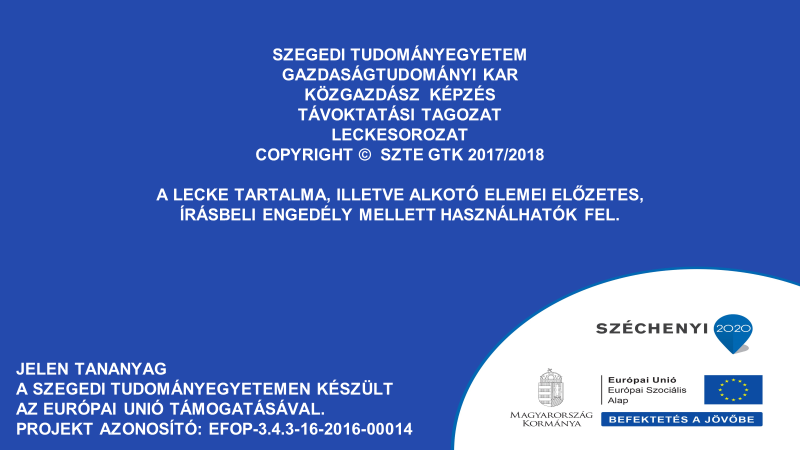 